ZGODA NA OBSERWACJĘ DZIECKA/UCZNIAImię i nazwisko dziecka ……………………………………………………………………..Data urodzenia dziecka ….………….………………………………………………………. Nazwa szkoły/przedszkola ………………………………………………………………….. Wyrażam zgodę na :  obserwację mojego dziecka przez specjalistę Powiatowej Poradni Psychologiczno – Pedagogicznej w Białymstoku na terenie przedszkola/szkoły  wgląd specjalisty Powiatowej Poradni Psychologiczno – Pedagogicznej w Białymstoku do dokumentacji mojego dziecka znajdującej się na terenie przedszkola/szkoły  konsultacje w sprawie mojego dziecka między specjalistą Powiatowej Poradni Psychologiczno – Pedagogicznej w Białymstoku, a pracownikami przedszkola/szkoły …………………………………………………………….                                                                      (data i czytelny podpis rodziców/opiekunów prawnych ) 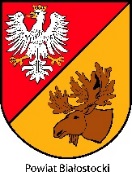 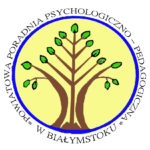 